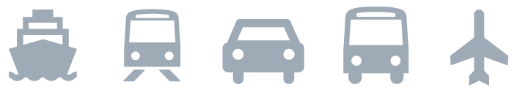 Планиране на 5-дневно пътуванеДен1Дестинация: [Къде отивате?]Къде да се яде: [Какво за закуска?]Какво да се прави: [Вземане на билети за чудесно шоу?]Къде да отседнете: [В плажно бунгало или на дивана на приятел?]Как да се стигне: [самолет, влак или GPS?]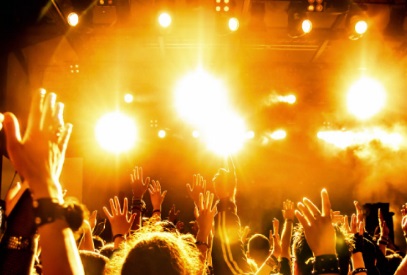 Ден2[За да заместите всеки текст в контейнер (като този), просто изберете ред или абзац от текст и започнете да въвеждате. За най-добри резултати не включвайте интервали вляво или вдясно от знаците в селекцията си.]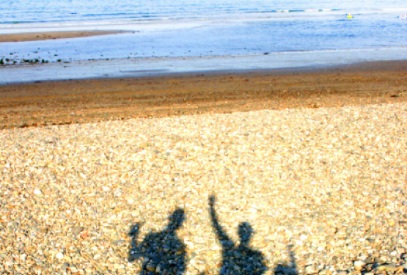 Ден3[За да заместите снимката контейнер с ваша собствена, просто я изтрийте. След това в раздела "Вмъкване" на лентата щракнете върху "Картина"]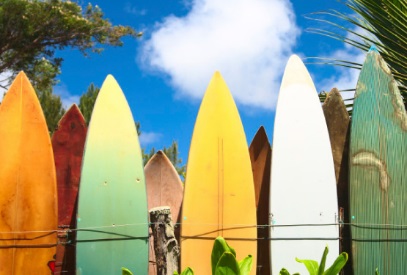 Ден4Дестинация: [Къде отивате?]Къде да се яде: [Какво за закуска?]Какво да се прави: [Вземане на билети за чудесно шоу?]Къде да отседнете: [В плажно бунгало или на дивана на приятел?]Как да се стигне: [самолет, влак или GPS?]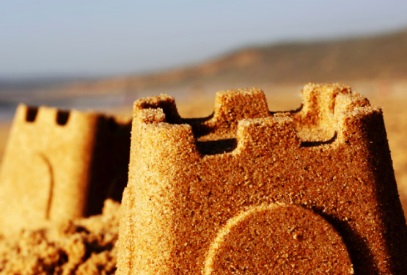 Ден5Дестинация: [Къде отивате?]Къде да се яде: [Какво за закуска?]Какво да се прави: [Вземане на билети за чудесно шоу?]Къде да отседнете: [В плажно бунгало или на дивана на приятел?]Как да се стигне: [самолет, влак или GPS?]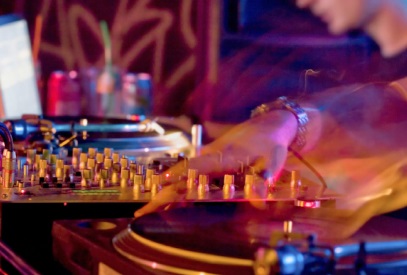 